How to Request Your DD-214If you do not have an eBenefits account, you need to request your DD-214 using Form SF-180Go to https://www.archives.gov/files/research/order/standard-form-180.pdf to find the form Fill out Section I with your personal informationIn Section II, check the box next to “DD Form 214 or equivalent”DO NOT check the box next to “I want a DELETED copy”- if you check this box, you will have to redo the request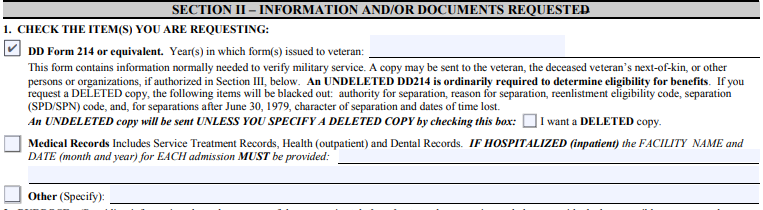 Under Section III, Question 4, you may write Project Citizenship’s fax number (617) 859-9993. The government will send Project Citizenship a fax in addition to sending you a copy of the form.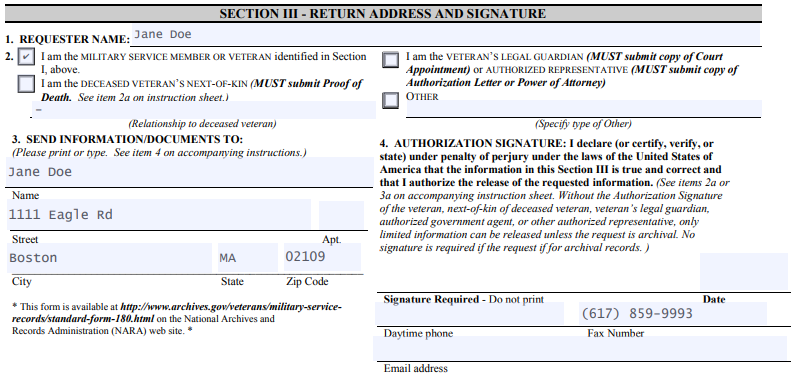 When you are done filling out the form, the quickest way is to fax the form to (314) 801-9195Or, mail to: 	National Personnel Records CenterMilitary Personnel Records1 Archive Dr. St. Louis, MO 63138